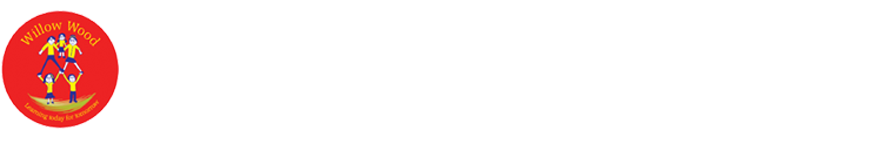 Learning Project WEEK 3 – The RainforestLearning Project WEEK 3 – The Rainforest: Year 2 : Year 2 Weekly Maths Tasks (Aim to do 1 per day)Weekly  Tasks (Aim to do 1 per day)Continue learning times tables 2,3,5, and 10. Use your list of rainforest shopping items and find out how much each costs. How much for 2 items altogether? How much for 3 items? If you buy 3 items how much change would you get from £5?FractionsCut pieces of paper into different shapes or food that can be sliced, then work with your child to find half by cutting or drawing on the shapes or by slicing the food. Make sure both sides are equal and if they aren't, talk about why it is not half. Repeat for finding a quarter.Complete these activities for what a fraction is and how they should be written.Get a chocolate bar and work with your child on how it could be split into half, quarters and thirds. You could investigate whether the size of the chocolate bar affects how much they get. Does ½ always look the same?Select an even number of some of your children’s toys (e.g. toy cars, marbles). Work with your child on splitting the total amount in half by sharing out into 2 piles. Repeat this to find a quarter but share the amount into four piles. Repeat with an odd number what do you notice?Look at Week 1,2 and W/C 20th April on White Rose.Watch Eric Carle’s Slowly, slowly, slowly, said the Sloth and  Rumble in the Jungle. Compare the 2 stories what was similar and what was different. Write a fact file on where chocolate comes from. Use this video to help.Complete the comprehension tasks on the rainforest. Have a look in the cupboard to see what food items you have with the rainforest alliance logo on.Make  a list. Use ASDA or Tesco to locate items with the rainforest logo on them.  Weekly Phonics/Spellings Tasks (Aim to do 1 per day)Weekly Writing Tasks (Aim to do 1 per day)Continue learning Year 2 spelling list. High frequency words and tricky words all can be found on Twinkl. Practice spelling tricky words here.Can your child think of an animal or plant that begins with each letter of the alphabet. How many of these can be found in a rainforest? Add an adjective to each one with the same letter e.g Amazing Aardvark. The tree frog, spider monkey and boa constrictor are just some of the animals that can be found living in a rainforest. Ask your child to list verbs (action words) to describe how each animal moves. How many can they think of?The word ‘rain’ contains the sound ‘ai’. Ask your child to list as many words as they can containing the ‘ai’ sound. Your child might identify words that contain an alternative spelling for ‘ai’ such as ay/a-e.Practice common exception words:After, every, child, father, everybody, children, plant, even, hour, both, who, move, any, whole, prove, many, wild, improve.Go outside give one word and get your child to write the word in chalk. Throw a beanbag onto a word practice reading it and then spelling it. Play What am I?There are lots of these sitting in the classroom. What am I? (children)Two halves make me. What am I? (whole) I grow in a flowerbed. What am I? (plant) I am your dad. What am I? (father) I do this when I walk around. What am I? (move) I am one of the hands on the clock. What am I? (hour)Your child could start a nature diary. At the same time each day, they could record the animals that they can see in the garden or from their window and describe the weather and plants. What differences do they notice over the week? Create a fact file about a spider monkey or a tree frog? Describe the animal’s appearance, habitat, diet and any other facts.Write a short description of the rainforest. Ask them to think about what they can see, hear, feel and smell. This live stream may help.Many trees in the rainforest are chopped down to use for paper. Ask your child to create a poster about saving and reusing paper at homeVisit the Literacy Shed for this wonderful resource on Caterpillar Shoes. Download the activity pack for extra activities. Write an acrostic poem on a rainforest creature or on the rainforest itself. Learning Project - to be done throughout the week: RainforestLearning Project - to be done throughout the week: RainforestThe project this week aims to provide opportunities for your child to learn more about the world’s rainforests. Learning may focus on the plants, animals and insects that inhabit the rainforest, food that originates there and weather patterns. It could look at plants and animals that can be found in the garden too. ● Fascinating Forest Floor- Can your child create their own replica forest floor? Task them with collecting materials from the garden or during your daily exercise. Why not share a photograph of your child’s creations on our Twitter and Facebook pages. ● The Sounds of the Rainforests- There are many wonderful and intriguing sounds that can be heard in the rainforest. You can listen and watch real footage from a rainforest here or watch this BBC Our Planet clip. Which animal makes the most noise in the rainforest?. Ask your child to record what sounds they can hear and to predict what animals the sounds have come from. Can your child replicate these sounds using objects from around the home? ● Where in the World are the Rainforests?- Using an atlas or online map, can your child locate the continents (Africa, Asia, , Central America and ) where rainforests can be found? If this is too challenging, can your child locate one country with a rainforest, and then locate the . Ask them to describe the similarities and differences between the  and the country they have located. ● The Big Garden Tidy Up- Why not work together as a family and have a Big Garden Tidy Up? Task your child with pulling out weeds, raking up the leaves or just having a general tidy. Take before and after photographs. ● Sketch a Spider Monkey or a Tree Frog- Can your child create a detailed sketch of an animal that inhabits the rainforest? Using pencils, crayons or whatever else you have, ask your child to copy an image of a rainforest animal, thinking carefully about the patterns and tones.Rainforest Insects  ● There are lots of insects/mini-beasts in the rain forest. You can see some pictures of them here. ● Look for mini-beasts living in the garden or on a walk. What are these mini beasts called? Which one do you like the best and why? ● Try drawing pictures of the mini-beasts you find.Make minibeast top trumps cards. See examples here.The project this week aims to provide opportunities for your child to learn more about the world’s rainforests. Learning may focus on the plants, animals and insects that inhabit the rainforest, food that originates there and weather patterns. It could look at plants and animals that can be found in the garden too. ● Fascinating Forest Floor- Can your child create their own replica forest floor? Task them with collecting materials from the garden or during your daily exercise. Why not share a photograph of your child’s creations on our Twitter and Facebook pages. ● The Sounds of the Rainforests- There are many wonderful and intriguing sounds that can be heard in the rainforest. You can listen and watch real footage from a rainforest here or watch this BBC Our Planet clip. Which animal makes the most noise in the rainforest?. Ask your child to record what sounds they can hear and to predict what animals the sounds have come from. Can your child replicate these sounds using objects from around the home? ● Where in the World are the Rainforests?- Using an atlas or online map, can your child locate the continents (Africa, Asia, , Central America and ) where rainforests can be found? If this is too challenging, can your child locate one country with a rainforest, and then locate the . Ask them to describe the similarities and differences between the  and the country they have located. ● The Big Garden Tidy Up- Why not work together as a family and have a Big Garden Tidy Up? Task your child with pulling out weeds, raking up the leaves or just having a general tidy. Take before and after photographs. ● Sketch a Spider Monkey or a Tree Frog- Can your child create a detailed sketch of an animal that inhabits the rainforest? Using pencils, crayons or whatever else you have, ask your child to copy an image of a rainforest animal, thinking carefully about the patterns and tones.Rainforest Insects  ● There are lots of insects/mini-beasts in the rain forest. You can see some pictures of them here. ● Look for mini-beasts living in the garden or on a walk. What are these mini beasts called? Which one do you like the best and why? ● Try drawing pictures of the mini-beasts you find.Make minibeast top trumps cards. See examples here.Additional learning resources parents may wish to engage withAdditional learning resources parents may wish to engage with The Rainforest  Alliance website is packed full of information, resources and games which may support some of the above activities.● White Rose Maths online maths lessons. Watch a lesson video and complete the worksheet (can be downloaded and completed digitally). ● IXL- Click here for Year 2 . There are interactive games to play and guides for parents. ● Mastery Mathematics Learning Packs Learning packs with different activities and lessons. Includes notes on how to do these activities with your children. ● Y2 Talk for Writing Home-school Booklets are an excellent resource to support your child’s speaking and listening, reading and writing skills. The Rainforest  Alliance website is packed full of information, resources and games which may support some of the above activities.● White Rose Maths online maths lessons. Watch a lesson video and complete the worksheet (can be downloaded and completed digitally). ● IXL- Click here for Year 2 . There are interactive games to play and guides for parents. ● Mastery Mathematics Learning Packs Learning packs with different activities and lessons. Includes notes on how to do these activities with your children. ● Y2 Talk for Writing Home-school Booklets are an excellent resource to support your child’s speaking and listening, reading and writing skills.#TheLearningProjects#TheLearningProjects